Taimipäivän myyjälista (tilanne 9.8.2020):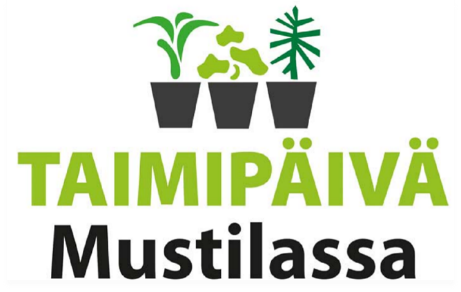 Hannu Marteala: puuvartisia, harvinaisia kasvejaKimmo Kolkka: puuvartisia, erikoisuuksiaSisko Chase: perennojaHeikki Linna: pensaitaKristian Theqvist: alppiruusuja, erikoisuuksiaJussi Mäkelä: puuvartisia, erikoisuuksiaPekka Rantanen: erikoishavujaIdän immeiset, Mustilan ystäviä itärajalta: perennojaHannu Saarilahti: alppiruusuja, atsaleoja sekä muita kasvejaPorvoon Ruusu & Raparperi: omajuurisia ruusuja ja marjapensaitaTommolan Tila: perennojaHirvensalmen Taimisto: hedelmäpuitaJuha Ujula & Vakka-Taimi: puuvartisia, perennoja, erikoisuuksiaViktors Goba, Latvia: perennoja, harvinaisia perennojaAivar Kaljuste, Viro: saniaisiaHelga Taimeaed, Viro: perennojaMarika Vardla, Viro: perennoja, pioneja, leimujaAnu Tanskanen: perennoja, hunajaaTimo Helkiö:Mustila Puutarha: puuvartisia, perennojaArboretum Mustila: puuvartisia, pensaita, alppiruusuja